ПОСТАНОВЛЕНИЕ № 20от « 20 » декабря  2021 года					                с.УманцевоОб утверждении Порядка внесения изменений в перечень главных администраторов доходов и перечень главных администраторов источников финансирования дефицита бюджетов Уманцевского сельского муниципального образования Республики КалмыкияВ соответствии с пунктом 8 Общих требований к закреплению за органами государственной власти (государственными органами) субъекта Российской Федерации, органами управления территориальными фондами обязательного медицинского страхования, органами местного самоуправления, органами местной администрации полномочий главного администратора источников финансирования дефицита бюджета и к утверждению перечня главных администраторов источников финансирования дефицита бюджета субъекта Российской Федерации, бюджета территориального фонда обязательного медицинского страхования, местного бюджета, утвержденных постановлением Правительства Российской Федерации от 16.09.2021 № 1568, пунктом 10 Общих требований к закреплению за органами государственной власти (государственными органами) субъекта Российской Федерации, органами управления территориальными фондами обязательного медицинского страхования, органами местного самоуправления, органами местной администрации полномочий главного администратора доходов бюджета и к утверждению перечня главных администраторов доходов бюджета субъекта Российской Федерации, бюджета территориального фонда обязательного медицинского страхования, местного бюджета, утвержденных постановлением Правительства Российской Федерации от 16.09.2021 № 1569,постановляю:Утвердить прилагаемый Порядок внесения изменений в перечень главных администраторов доходов и перечень главных администраторов источников финансирования дефицита бюджетов Уманцевского сельского муниципального образования Республики Калмыкия.2. Настоящее постановление вступает в силу со дня его подписания и применяется к правоотношениям, возникающим при составлении и исполнении бюджета Уманцевского сельского муниципального образования на 2022год.3. Данное постановление подлежит опубликованию (обнародованию) и размещению на официальном сайте Администрации Уманцевского сельского муниципального образования  Республики Калмыкия.4. Контроль за исполнением настоящего постановления возложить на Андреева М.В. главу  Уманцевского сельского муниципального образования Республики Калмыкия.Глава Уманцевского  сельского муниципального образованияРеспублики Калмыкия (ахлачи)					М.В.Андреев  Утвержденпостановлением администрацииУманцевского сельского муниципального образования Республики Калмыкия№ 20от 20.12.2021 года Порядок внесения изменений в перечень главных администраторов доходов и перечень главных администраторов источников финансирования дефицита бюджет Уманцевского сельского муниципального образования Республики КалмыкияНастоящий Порядок разработан в соответствии с пунктом 8 Общих требований к закреплению за органами государственной власти (государственными органами) субъекта Российской Федерации, органами управления территориальными фондами обязательного медицинского страхования, органами местного самоуправления, органами местной администрации полномочий главного администратора источников финансирования дефицита бюджета и к утверждению перечня главных администраторов источников финансирования дефицита бюджета субъекта Российской Федерации, бюджета территориального фонда обязательного медицинского страхования, местного бюджета, утвержденных постановлением Правительства Российской Федерации от 16.09.2021 № 1568, пунктом 10 Общих требований к закреплению за органами государственной власти (государственными органами) субъекта Российской Федерации, органами управления территориальными фондами обязательного медицинского страхования, органами местного самоуправления, органами местной администрации полномочий главного администратора доходов бюджета и к утверждению перечня главных администраторов доходов бюджета субъекта Российской Федерации, бюджета территориального фонда обязательного медицинского страхования, местного бюджета, утвержденных постановлением Правительства Российской Федерации от 16.09.2021 № 1569, и определяет механизм и сроки внесения изменений в перечень главных администраторов доходов и перечень главных администраторов источников финансирования дефицита бюджета Уманцевского сельского муниципального образования Республики Калмыкия.В случаях изменения состава и (или) функций главных администраторов доходов, главных администраторов источников финансирования дефицита бюджетов Уманцевского сельского муниципального образования Республики Калмыкия (далее – главные администраторы), а также изменения принципов назначения и присвоения структуры кодов классификации доходов бюджета Уманцевского сельского муниципального образования муниципального образования Республики Калмыкия  изменения в перечень главных администраторов, а также в состав закрепленных за главными администраторами кодов классификации доходов и источников финансирования дефицита бюджетов Уманцевского  сельского муниципального образования муниципального образования Республики Калмыкия вносятся распоряжением Администрации Уманцевского сельского муниципального образования муниципального образования в срок не позднее 30 календарных дней со дня внесения изменений в федеральные законы и принимаемые в соответствии с ними иные нормативные правовые акты Российской Федерации, законы и иные нормативные правовые акты Республики Калмыкия, муниципальные правовые акты Уманцевского сельского муниципального образования муниципального образования (далее – правовые акты) в части изменения выполняемых полномочий по оказанию государственных (муниципальных) услуг и иных полномочий по исполнению государственных (муниципальных) функций, при реализации которых возникают обязанности юридических и физических лиц по перечислению средств в бюджет Уманцевского сельского муниципального образования муниципального образования Республики Калмыкия. Установить, что в случае  поступления в бюджет Уманцевского сельского муниципального образования муниципального образования Республики Калмыкия дополнительных межбюджетных трансфертов, не предусмотренных решением о бюджете на текущий  финансовый год и плановый период, изменения в части закрепляемых за получателями Уманцевского сельского муниципального образования муниципального образования Республики Калмыкия кодов  видов (подвидов) доходов отражаются в отчёте об исполнении бюджета Уманцевского сельского муниципального образования муниципального образования Республики Калмыкия на основании нормативного акта  Администрации Уманцевского сельского муниципального образования муниципального образования Республики Калмыкия о наделении  полномочиями администратора доходов бюджета без внесения изменений в перечень, утверждённый настоящим постановлением     4. Администрация Уманцевского сельского муниципального образования Республики Калмыкия  на основании предложений главных администраторов доходов, в течение 10 рабочих дней со дня их поступления  готовит проект постановления Администрации Уманцевского сельского муниципального образования муниципального образования Республики Калмыкия о внесении изменений в перечень главных администраторов.     5. Подготовленный проект постановления Уманцевского сельского муниципального образования  Республики Калмыкия направляет на согласование и утверждение в соответствии с правилами документооборота Администрации Уманцевского сельского муниципального образования Республики Калмыкия.АДМИНИСТРАЦИЯУМАНЦЕВСКОГО СЕЛЬСКОГО МУНИЦИПАЛЬНОГО ОБРАЗОВАНИЯ РЕСПУБЛИКИ КАЛМЫКИЯ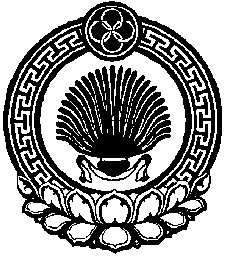 ХАЛЬМГ ТАҢhЧИНУМАНЦЕВСК СЕЛЬСКМУНИЦИПАЛЬН БҮРДƏЦИН АДМИНИСТРАЦ359359402 Республика Калмыкия, с.Уманцево Сарпинского района, ул.Ленина,1  код 847-41,   3-61-47, факс 3-61-47uman-smo@ mail. ru.